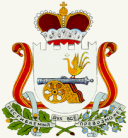 АДМИНИСТРАЦИЯ ИГОРЕВСКОГО СЕЛЬСКОГО ПОСЕЛЕНИЯХОЛМ-ЖИРКОВСКОГО РАЙОНА СМОЛЕНСКОЙ ОБЛАСТИП О С Т А Н О В Л Е Н И Еот   19.03.2019   № 11      В соответствии с требованиями к порядку разработки и утверждения схем теплоснабжения, утвержденными постановлением Правительства РФ от 22.02.2012 №154, «О требованиях к схемам теплоснабжения, порядку их разработки и утверждения», правилами разработки и утверждения схем водоснабжения и водоотведения, утвержденными Постановлением Правительства РФ от 5 сентября 2013г. № 782 « О схемах водоснабжения и водоотведения»  Администрация  Игоревского сельского поселения Холм-Жирковского района  Смоленской области               ПОСТАНОВЛЕНИЕ:1.Актуализировать схемы  тепло-, водоснабжения и водоотведения   Игоревского сельского поселения Холм-Жирковского района Смоленской области.2.Контроль за исполнением настоящего постановления оставляю за собой.3.Настоящее постановление вступает в силу после дня подписания.Глава муниципального образованияИгоревского сельского поселения Холм-Жирковского  районаСмоленской области                                                         Т.А.СемёноваОб   актуализации  схемы тепло-водоснабжения и водоотведения Игоревского  сельского поселения  Холм-Жирковского   района Смоленской области